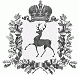 АДМИНИСТРАЦИЯ ШАРАНГСКОГО МУНИЦИПАЛЬНОГО РАЙОНАНИЖЕГОРОДСКОЙ ОБЛАСТИПОСТАНОВЛЕНИЕот 04.10.2018	N 491О внесении дополнений в приложение 1 к постановлению администрации Шарангского муниципального района от 28.09.2016 года № 525 «Об утверждении перечня муниципального имущества, свободного от прав третьих лиц (за исключением имущественных прав субъектов малого и среднего предпринимательства) предназначенного для передачи во владение и (или) в пользование субъектам малого и среднего предпринимательства и организациям, образующим инфраструктуру поддержки субъектов малого и среднего предпринимательства на территории Шарангского муниципального района»В соответствии с Федеральным законом от 06.10.2003 N 131-ФЗ «Об общих принципах организации местного самоуправления в Российской Федерации», статьями 11, 18 Федерального закона от 24.07.2007 N 209-ФЗ «О развитии малого и среднего предпринимательства в Российской Федерации», решением Земского собрания Шарангского муниципального района Нижегородской области от 22.09.2015 № 51 «Об утверждении порядка формирования, ведения, обязательного опубликования перечня муниципального имущества, свободного от прав третьих лиц (за исключением имущественных прав субъектов малого и среднего предпринимательства), предназначенного для передачи во владение и (или) пользование субъектами малого и среднего предпринимательства и организациям, образующим инфраструктуру поддержки субъектов малого и среднего предпринимательства, на территории Шарангского муниципального района Нижегородской области», администрация Шарангского муниципального района п о с т а н о в л я е т:1. Дополнить приложение 1 к постановлению администрации Шарангского муниципального района от 28.09.2016 года № 525 «Об утверждении перечня муниципального имущества, свободного от прав третьих лиц (за исключением преимущественных прав субъектов малого и среднего предпринимательства) предназначенного для передачи во владение и (или) в пользование субъектам малого и среднего предпринимательства и организациям, образующим инфраструктуру поддержки субъектов малого и среднего предпринимательства на территории Шарангского муниципального района» пунктом 5 следующего содержания:«  »2. Контроль за исполнением настоящего постановления оставляю за собой.Зам. главы администрации,зав. отделом экономики 	А.В. Медведеваи имущественных отношений№п/пНаименование имуществаАдресОбщая площадь,кв.м.5Административное зданиеНижегородская область, Шарангский район, р.п. Шаранга, пер.Мягчилова, д.7188,3